Домашние  речевые задания на летний период для детей 6 – 7 лет (2 –часть)Лексическая тема «НАШ ГОРОД»1. Как называется город, в котором мы живём?2. Как можно назвать людей, живущих в Москве?3. Назови свой домашний адрес 4. Какие ты ещё знаешь улицы города?5. Где любят гулять жители Белогорска?6. Где можно увидеть и узнать много интересного?7. Где можно укрепить здоровье?8. Что является гордостью города?9. Где обычно живут гости города?10. Где стоят корабли?11. Город для гномиков и великанов:город -                …                               дом -                   …                               крыльцо -           …                               дверь -                …                               ручка -                …                               квартира -         …                               кухня -                 …                              окно -                   …                              12. Какой получится дом?из дерева — …                           камня — …кирпича — …                        льда — …панелей — …                         соломы — …Лексическая тема «ОСЕНЬ. ЛЕС»1. Назови осенние месяцы; назови осенний месяц, когда ты пойдёшь в 1 класс? 2. Какой? Какая? Какие? 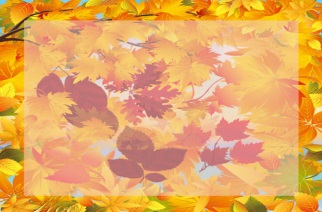 лист с берёзы -  …                  ягоды с рябины -  …ветка с клёна —  …                   ствол у осины -  …иголки на ёлке -  …                  ствол у сосны -  …шишки на ели -  …                   лист с тополя -  …3. В каждой строке найди 4-й лишний предмет:Клён, рябина, ель, тюльпан.Берёза, дуб, шиповник, тополь. Яблоня, смородина, черёмуха, рябина.Осина, липа, дуб, ель.4. Продолжи предложения по теме «Осень»: Наступила    …              . Пожелтела   …                  . Облетели     …               . Замолкли   …                       .Идёт   …                    . Стало   …                     5. В лесу много чего?Не одна берёза, а много  …Не одна сосна, а много  …Не одна поляна, а много  …Не один пень, а много  …Не один куст, а много  …6. Что не так? Осень наступила, потому что улетели птицы.    Дождь пошёл, потому что на улице лужи.Дует сильный ветер, потому что гнутся деревья. Прохладная погода, потому что люди тепло оделись.